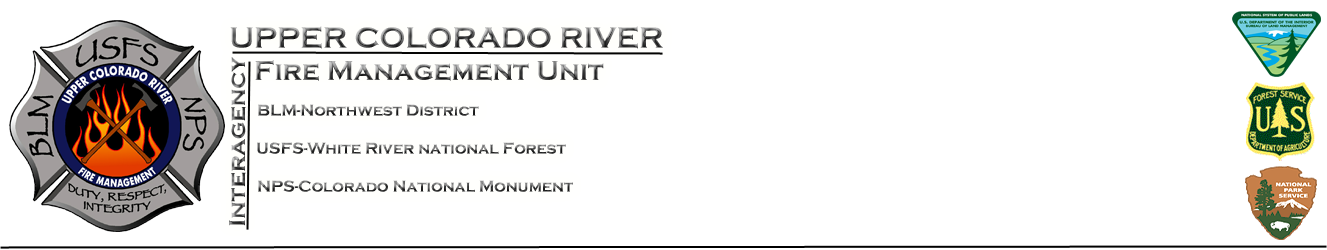 Circle OneMissing 		  Didn’t PrintCircle OneCar Wash	  	Fuel	   	    MiscSignature: 								Date:Vendor:Vendor Address/Location:Amount:Gallons:Mileage:Plate Number:Operator:Description if Misc.:Additional Information: